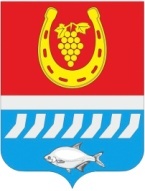 администрациЯ Цимлянского районаПОСТАНОВЛЕНИЕ__.12.2019                                              №                                            г. ЦимлянскВ связи с кадровыми изменениями, Администрация Цимлянского районаПОСТАНОВЛЯЕТ:Внести в приложение к постановлению Администрации Цимлянского района от 07.02.2019 № 69 «О создании комиссии по проверке условий жизни граждан, являющихся нанимателями жилых помещений по договору найма специализированного жилого помещения для детей-сирот и детей, оставшихся без попечения  родителей, лиц из числа детей-сирот и детей, оставшихся без попечения родителей в Цимлянском районе» изменения, изложив приложение в новой редакции, согласно приложению к настоящему постановлению.Контроль за выполнением постановления возложить на первого заместителя главы Администрации Цимлянского района Ночевкину Е.Н. Глава Администрации Цимлянского района                                                                    В.В. СветличныйПостановление вносит отделимущественных и земельныхотношений Администрации Цимлянского района                    Приложение № 1к постановлениюАдминистрации Цимлянского районаот__.12.2019 №__Состав комиссии по проверке условий жизни граждан, являющихся нанимателями жилых помещений по договору найма специализированного жилого помещения для детей сирот и детей, оставшихся без попечения родителей, лиц из числа детей-сирот и детей, оставшихся без попечения родителей, в Цимлянском районеУправляющего делами                                                                          А.В. КуликО  внесении изменений в постановление Администрации Цимлянского района от 07.02.2019 № 69 «О создании комиссии по проверке условий жизни граждан, являющихся нанимателями жилых помещений по договору найма специализированного жилого помещения для детей-сирот и детей, оставшихся без попечения  родителей, лиц из числа детей-сирот и детей, оставшихся без попечения родителей, в Цимлянском районе»Председатель комиссии:НочевкинаЕлена Николаевна- первый заместитель главы Администрации Цимлянского района.Заместитель председателя комиссии:КузинаСветлана Николаевна - заместитель главы Администрации Цимлянского района по соц.вопросамСекретарь комиссии:СагироваКсения Славиковна- старший инспектор отдела имущественных и земельных отношений Администрации Цимлянского района.- старший инспектор отдела имущественных и земельных отношений Администрации Цимлянского района.Члены комиссии:ПолежаевСергей Викторович- заместитель главы Администрации Цимлянского района по строительству, ЖКХ и архитектуре :- заместитель главы Администрации Цимлянского района по строительству, ЖКХ и архитектуре :ИзюмченкоОльга Сергеевна-  заведующий отделом имущественных и земельных отношений Администрации Цимлянского района;-  заведующий отделом имущественных и земельных отношений Администрации Цимлянского района;Антипов Иван Викторович- заведующий отделом образования Администрации Цимлянского района;- заведующий отделом образования Администрации Цимлянского района;Иванова Юлия Николаевна - ведущий специалист отдела образования Администрации Цимлянского района;- ведущий специалист отдела образования Администрации Цимлянского района;Бабаханова Виктория Юрьевна - старший инспектор сектора архитектуры и градостроительства Администрации Цимлянского района;- старший инспектор сектора архитектуры и градостроительства Администрации Цимлянского района;КривенкоЕлена Владимировна- ведущий специалист (юрист) сектора юридической службы Администрации Цимлянского района.